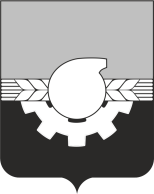 АДМИНИСТРАЦИЯ ГОРОДА КЕМЕРОВОПОСТАНОВЛЕНИЕот 16.12.2022  № 3939Об утверждении типовых форм документов, используемых при осуществлении муниципального земельного контроля на территории города КемеровоВ соответствии с частью 3 статьи 21 Федерального закона от 31.07.2020 
№ 248-ФЗ «О государственном контроле (надзоре) и муниципальном контроле 
в Российской Федерации», Положением о порядке организации и осуществления муниципального земельного контроля на территории города Кемерово, утвержденным решением Кемеровского городского Совета народных депутатов 
от 26.02.2021 № 401 «Об утверждении положения о порядке организации 
и осуществления муниципального земельного контроля на территории 
города Кемерово»1. Утвердить формы документов, используемых при осуществлении муниципального земельного контроля на территории города Кемерово:1.1. Протокол осмотра согласно приложению № 1 к настоящему постановлению;1.2. Протокол инструментального обследования согласно приложению № 2 
к настоящему постановлению;1.3. Протокол опроса согласно приложению № 3 к настоящему постановлению; 1.4. Письменные объяснения согласно приложению № 4 к настоящему постановлению;1.5. Требование о представлении документов согласно приложению № 5 
к настоящему постановлению;1.6. План-схему согласно приложению № 6 к настоящему постановлению;1.7. Фототаблицу согласно приложению № 7 к настоящему постановлению.2. Комитету по работе со средствами массовой информации администрации города Кемерово (Н.Н. Горбачева) обеспечить официальное опубликование настоящего постановления и разместить настоящее постановление 
на официальном сайте администрации города Кемерово в информационно-телекоммуникационной сети «Интернет».3. Контроль за исполнением настоящего постановления оставляю за собой.Глава города                                                                                              Д.В. АнисимовПРИЛОЖЕНИЕ № 1     к постановлению администрациигорода Кемерово    от 16.12.2022  № 3939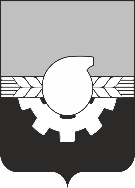 УПРАВЛЕНИЕ АРХТЕКТУРЫ И ГРАДОСТРОИТЕЛЬСТВААДМИНИСТРАЦИИ ГОРОДА КЕМЕРОВОПРИЛОЖЕНИЕ № 2     к постановлению администрациигорода Кемерово    от 16.12.2022  № 3939УПРАВЛЕНИЕ АРХТЕКТУРЫ И ГРАДОСТРОИТЕЛЬСТВААДМИНИСТРАЦИИ ГОРОДА КЕМЕРОВОПРИЛОЖЕНИЕ № 3     к постановлению администрациигорода Кемерово    от 16.12.2022  № 3939УПРАВЛЕНИЕ АРХТЕКТУРЫ И ГРАДОСТРОИТЕЛЬСТВААДМИНИСТРАЦИИ ГОРОДА КЕМЕРОВОПРИЛОЖЕНИЕ № 4     к постановлению администрациигорода Кемерово    от 16.12.2022  № 3939УПРАВЛЕНИЕ АРХТЕКТУРЫ И ГРАДОСТРОИТЕЛЬСТВААДМИНИСТРАЦИИ ГОРОДА КЕМЕРОВОПРИЛОЖЕНИЕ № 5     к постановлению администрациигорода Кемерово    от 16.12.2022  № 3939УПРАВЛЕНИЕ АРХТЕКТУРЫ И ГРАДОСТРОИТЕЛЬСТВААДМИНИСТРАЦИИ ГОРОДА КЕМЕРОВОПРИЛОЖЕНИЕ № 6     к постановлению администрациигорода Кемерово    от 16.12.2022  № 3939УПРАВЛЕНИЕ АРХТЕКТУРЫ И ГРАДОСТРОИТЕЛЬСТВААДМИНИСТРАЦИИ ГОРОДА КЕМЕРОВОПРИЛОЖЕНИЕ № 7     к постановлению администрациигорода Кемерово    от 16.12.2022  № 3939УПРАВЛЕНИЕ АРХТЕКТУРЫ И ГРАДОСТРОИТЕЛЬСТВААДМИНИСТРАЦИИ ГОРОДА КЕМЕРОВО(наименование органа муниципального земельного контроля)г. Кемерово, ул. Красная, д. 9(место составления)ПРОТОКОЛ ОСМОТРАот "__" ___________ ____ г. № _____________Осмотр начат "__" ______ 20__ г. в "__" ч. "__" мин.Осмотр окончен "__" ______ 20__ г. в "__" ч. "__" мин.(фамилия, имя, отчество и должность должностного лица, составившего протокол)При проведении (вид контрольного мероприятия)На основании задания(реквизиты решения о проведении контрольного мероприятия, 
задания на проведение контрольного мероприятия без взаимодействия 
с контролируемым лицом)В соответствии со ст. 76 Федерального закона от 31.07.2020 № 248-ФЗ 
"О государственном контроле (надзоре) и муниципальном контроле в Российской Федерации" проведен осмотр (перечень осмотренных объектов, а также вид, количество и иные идентификационные признаки обследуемых объектов, имеющие значение для контрольного мероприятия)В присутствии: В присутствии: (указание о присутствии/отсутствии контролируемого лица или его представителя 
(с указанием его фамилии, имени, отчества), иных лиц, а также о применении в ходе совершения осмотра видеозаписи (с указанием модели технического средства))(указание о присутствии/отсутствии контролируемого лица или его представителя 
(с указанием его фамилии, имени, отчества), иных лиц, а также о применении в ходе совершения осмотра видеозаписи (с указанием модели технического средства))Осмотром установлено: Осмотром установлено: К протоколу прилагаются: К протоколу прилагаются: (фамилия, имя, отчество и должность должностного лица, составившего протокол)(подпись)(наименование органа муниципального земельного контроля)(наименование органа муниципального земельного контроля)(наименование органа муниципального земельного контроля)(наименование органа муниципального земельного контроля)г. Кемерово, ул. Красная, д. 9г. Кемерово, ул. Красная, д. 9г. Кемерово, ул. Красная, д. 9г. Кемерово, ул. Красная, д. 9(место составления)(место составления)(место составления)(место составления)ПРОТОКОЛ ИНСТРУМЕНТАЛЬНОГО ОБСЛЕДОВАНИЯПРОТОКОЛ ИНСТРУМЕНТАЛЬНОГО ОБСЛЕДОВАНИЯПРОТОКОЛ ИНСТРУМЕНТАЛЬНОГО ОБСЛЕДОВАНИЯПРОТОКОЛ ИНСТРУМЕНТАЛЬНОГО ОБСЛЕДОВАНИЯот "__" ___________ ____ г. № _____________от "__" ___________ ____ г. № _____________от "__" ___________ ____ г. № _____________от "__" ___________ ____ г. № _____________(фамилия, имя, отчество и должность должностного лица, составившего протокол)(фамилия, имя, отчество и должность должностного лица, составившего протокол)(фамилия, имя, отчество и должность должностного лица, составившего протокол)(фамилия, имя, отчество и должность должностного лица, составившего протокол)При проведении При проведении При проведении При проведении (вид контрольного мероприятия)(вид контрольного мероприятия)(вид контрольного мероприятия)(вид контрольного мероприятия)На основании На основании На основании На основании (реквизиты решения о проведении контрольного мероприятия, 
задания на проведение контрольного мероприятия без взаимодействия 
с контролируемым лицом)в отношении(реквизиты решения о проведении контрольного мероприятия, 
задания на проведение контрольного мероприятия без взаимодействия 
с контролируемым лицом)в отношении(реквизиты решения о проведении контрольного мероприятия, 
задания на проведение контрольного мероприятия без взаимодействия 
с контролируемым лицом)в отношении(реквизиты решения о проведении контрольного мероприятия, 
задания на проведение контрольного мероприятия без взаимодействия 
с контролируемым лицом)в отношении(сведения о контролируемом лице или его представителе)(сведения о контролируемом лице или его представителе)(сведения о контролируемом лице или его представителе)(сведения о контролируемом лице или его представителе)В соответствии со ст. 82 Федерального закона от 31.07.2020 № 248-ФЗ 
"О государственном контроле (надзоре) и муниципальном контроле в Российской Федерации" проведено инструментальное обследование.В соответствии со ст. 82 Федерального закона от 31.07.2020 № 248-ФЗ 
"О государственном контроле (надзоре) и муниципальном контроле в Российской Федерации" проведено инструментальное обследование.В соответствии со ст. 82 Федерального закона от 31.07.2020 № 248-ФЗ 
"О государственном контроле (надзоре) и муниципальном контроле в Российской Федерации" проведено инструментальное обследование.В соответствии со ст. 82 Федерального закона от 31.07.2020 № 248-ФЗ 
"О государственном контроле (надзоре) и муниципальном контроле в Российской Федерации" проведено инструментальное обследование.Предмет обследования:Предмет обследования:Предмет обследования:Предмет обследования:(соответствие общей площади, фактических границ использования обследуемого объекта земельных отношений площади и границам такого объекта, сведения о которых содержатся в Едином государственном реестре недвижимости)(соответствие общей площади, фактических границ использования обследуемого объекта земельных отношений площади и границам такого объекта, сведения о которых содержатся в Едином государственном реестре недвижимости)(соответствие общей площади, фактических границ использования обследуемого объекта земельных отношений площади и границам такого объекта, сведения о которых содержатся в Едином государственном реестре недвижимости)(соответствие общей площади, фактических границ использования обследуемого объекта земельных отношений площади и границам такого объекта, сведения о которых содержатся в Едином государственном реестре недвижимости)Сведения о специальном оборудовании и (или) технических приборах, используемых при совершении инструментального обследования: Сведения о специальном оборудовании и (или) технических приборах, используемых при совершении инструментального обследования: Сведения о специальном оборудовании и (или) технических приборах, используемых при совершении инструментального обследования: Сведения о специальном оборудовании и (или) технических приборах, используемых при совершении инструментального обследования: (оборудование и (или) технические приборы, используемые для определения фактических значений, имеющих значение для оценки соблюдения контролируемым лицом обязательных требований земельного законодательства)Методика инструментального обследования:(оборудование и (или) технические приборы, используемые для определения фактических значений, имеющих значение для оценки соблюдения контролируемым лицом обязательных требований земельного законодательства)Методика инструментального обследования:(оборудование и (или) технические приборы, используемые для определения фактических значений, имеющих значение для оценки соблюдения контролируемым лицом обязательных требований земельного законодательства)Методика инструментального обследования:(оборудование и (или) технические приборы, используемые для определения фактических значений, имеющих значение для оценки соблюдения контролируемым лицом обязательных требований земельного законодательства)Методика инструментального обследования:Результат инструментального обследования:Результат инструментального обследования:Результат инструментального обследования:Результат инструментального обследования:Нормируемое  значение   показателей,  подлежащих  контролю  при  проведении инструментального обследования:Нормируемое  значение   показателей,  подлежащих  контролю  при  проведении инструментального обследования:Нормируемое  значение   показателей,  подлежащих  контролю  при  проведении инструментального обследования:Нормируемое  значение   показателей,  подлежащих  контролю  при  проведении инструментального обследования:Выводы о соответствии показателей установленным нормам:Выводы о соответствии показателей установленным нормам:Выводы о соответствии показателей установленным нормам:Выводы о соответствии показателей установленным нормам:Иные сведения, имеющие значение для  оценки  результатов  инструментального обследования:Иные сведения, имеющие значение для  оценки  результатов  инструментального обследования:Иные сведения, имеющие значение для  оценки  результатов  инструментального обследования:Иные сведения, имеющие значение для  оценки  результатов  инструментального обследования:С участием инспекторов, специалистов:С участием инспекторов, специалистов:С участием инспекторов, специалистов:С участием инспекторов, специалистов:(ФИО, должность)(ФИО, должность)(ФИО, должность)(ФИО, должность)К протоколу прилагается:К протоколу прилагается:К протоколу прилагается:К протоколу прилагается:Инспекторы, специалисты:Инспекторы, специалисты:Инспекторы, специалисты:Инспекторы, специалисты:(фамилия, имя, отчество)(подпись)(подпись)(дата)(фамилия, имя, отчество и должность должностного лица, составившего протокол)(фамилия, имя, отчество и должность должностного лица, составившего протокол)(подпись)(подпись)(наименование органа муниципального земельного контроля)(наименование органа муниципального земельного контроля)г. Кемерово, ул. Красная, д. 9г. Кемерово, ул. Красная, д. 9(место составления)(место составления)ПРОТОКОЛ ОПРОСАПРОТОКОЛ ОПРОСАот "__" ___________ ____ г. № _____________от "__" ___________ ____ г. № _____________(фамилия, имя, отчество и должность должностного лица, составившего протокол)(фамилия, имя, отчество и должность должностного лица, составившего протокол)При проведении При проведении (вид контрольного мероприятия)(вид контрольного мероприятия)На основании На основании (реквизиты решения о проведении контрольного мероприятия)(реквизиты решения о проведении контрольного мероприятия)В соответствии со ст. 78 Федерального закона от 31.07.2020 № 248-ФЗ 
"О государственном контроле (надзоре) и муниципальном контроле в Российской Федерации" проведен опрос В соответствии со ст. 78 Федерального закона от 31.07.2020 № 248-ФЗ 
"О государственном контроле (надзоре) и муниципальном контроле в Российской Федерации" проведен опрос (ФИО, должность, статус опрашиваемого лица (с указанием реквизитов документов, подтверждающих полномочия), иное лицо)(ФИО, должность, статус опрашиваемого лица (с указанием реквизитов документов, подтверждающих полномочия), иное лицо)Результаты опроса: Результаты опроса: С настоящим Протоколом ознакомлен, достоверность изложенных сведений подтверждаю С настоящим Протоколом ознакомлен, достоверность изложенных сведений подтверждаю (ФИО, должность, статус опрашиваемого лица)(ФИО, должность, статус опрашиваемого лица)(фамилия, имя, отчество и должность должностного лица, составившего протокол)(подпись)(наименование органа муниципального земельного контроля)(наименование органа муниципального земельного контроля)г. Кемерово, ул. Красная, д. 9г. Кемерово, ул. Красная, д. 9(место составления)(место составления)ПИСЬМЕННЫЕ ОБЪЯСНЕНИЯПИСЬМЕННЫЕ ОБЪЯСНЕНИЯот "__" ___________ ____ г. от "__" ___________ ____ г. (фамилия, имя, отчество и должность должностного лица, 
составившего объяснения)(фамилия, имя, отчество и должность должностного лица, 
составившего объяснения)При проведении При проведении (вид контрольного мероприятия)(вид контрольного мероприятия)На основании На основании (реквизиты решения о проведении контрольного мероприятия)(реквизиты решения о проведении контрольного мероприятия)В соответствии с ч. 3 ст. 79 Федерального закона от 31.07.2020 № 248-ФЗ 
"О государственном контроле (надзоре) и муниципальном контроле в Российской Федерации" составлены объяснения со слов:В соответствии с ч. 3 ст. 79 Федерального закона от 31.07.2020 № 248-ФЗ 
"О государственном контроле (надзоре) и муниципальном контроле в Российской Федерации" составлены объяснения со слов:(ФИО должностных лиц или работников организации, гражданина, являющихсяконтролируемыми лицами, их представителей, свидетелей)(ФИО должностных лиц или работников организации, гражданина, являющихсяконтролируемыми лицами, их представителей, свидетелей)Содержание объяснений:Содержание объяснений:Дополнения лица, представившего объяснения:Дополнения лица, представившего объяснения:(заполняется лицом, представившим объяснения)(заполняется лицом, представившим объяснения)С объяснениями ознакомлен, со слов записано верно и прочитано С объяснениями ознакомлен, со слов записано верно и прочитано (ФИО, подпись лица, представившего объяснения)(ФИО, подпись лица, представившего объяснения)(фамилия, имя, отчество и должность должностного лица, составившего объяснения)(подпись)(наименование органа муниципального земельного контроля)(наименование органа муниципального земельного контроля)(наименование органа муниципального земельного контроля)(наименование органа муниципального земельного контроля)(наименование органа муниципального земельного контроля)г. Кемерово, ул. Красная, д. 9(почтовый адрес)(тел./факс)(тел./факс)(тел./факс)(e-mail)(наименование (ФИО) контролируемого лица)(наименование (ФИО) контролируемого лица)(наименование (ФИО) контролируемого лица)ТРЕБОВАНИЕ О ПРЕДСТАВЛЕНИИ ДОКУМЕНТОВТРЕБОВАНИЕ О ПРЕДСТАВЛЕНИИ ДОКУМЕНТОВТРЕБОВАНИЕ О ПРЕДСТАВЛЕНИИ ДОКУМЕНТОВТРЕБОВАНИЕ О ПРЕДСТАВЛЕНИИ ДОКУМЕНТОВТРЕБОВАНИЕ О ПРЕДСТАВЛЕНИИ ДОКУМЕНТОВот "__" ___________ ____ г. № _____________от "__" ___________ ____ г. № _____________от "__" ___________ ____ г. № _____________от "__" ___________ ____ г. № _____________от "__" ___________ ____ г. № _____________В связи с проведениемВ связи с проведениемВ связи с проведениемВ связи с проведениемВ связи с проведением(вид контрольного мероприятия)(вид контрольного мероприятия)(вид контрольного мероприятия)(вид контрольного мероприятия)(вид контрольного мероприятия)На основании На основании На основании На основании На основании (реквизиты решения о проведении контрольного мероприятия)(реквизиты решения о проведении контрольного мероприятия)(реквизиты решения о проведении контрольного мероприятия)(реквизиты решения о проведении контрольного мероприятия)(реквизиты решения о проведении контрольного мероприятия)в отношениив отношениив отношениив отношениив отношении(наименование (ФИО) контролируемого лица)(наименование (ФИО) контролируемого лица)(наименование (ФИО) контролируемого лица)(наименование (ФИО) контролируемого лица)(наименование (ФИО) контролируемого лица)В соответствии со ст. 80 Федерального закона от 31.07.2020 № 248-ФЗ 
"О государственном контроле (надзоре) и муниципальном контроле в Российской Федерации" необходимо представить следующие документы, необходимые и (или) имеющие значение для проведения оценки соблюдения контролируемым лицом обязательных требований, и (или) их копии:В соответствии со ст. 80 Федерального закона от 31.07.2020 № 248-ФЗ 
"О государственном контроле (надзоре) и муниципальном контроле в Российской Федерации" необходимо представить следующие документы, необходимые и (или) имеющие значение для проведения оценки соблюдения контролируемым лицом обязательных требований, и (или) их копии:В соответствии со ст. 80 Федерального закона от 31.07.2020 № 248-ФЗ 
"О государственном контроле (надзоре) и муниципальном контроле в Российской Федерации" необходимо представить следующие документы, необходимые и (или) имеющие значение для проведения оценки соблюдения контролируемым лицом обязательных требований, и (или) их копии:В соответствии со ст. 80 Федерального закона от 31.07.2020 № 248-ФЗ 
"О государственном контроле (надзоре) и муниципальном контроле в Российской Федерации" необходимо представить следующие документы, необходимые и (или) имеющие значение для проведения оценки соблюдения контролируемым лицом обязательных требований, и (или) их копии:В соответствии со ст. 80 Федерального закона от 31.07.2020 № 248-ФЗ 
"О государственном контроле (надзоре) и муниципальном контроле в Российской Федерации" необходимо представить следующие документы, необходимые и (или) имеющие значение для проведения оценки соблюдения контролируемым лицом обязательных требований, и (или) их копии:(указываются запрашиваемые документы, в том числе материалы фотосъемки, аудио- и видеозаписи, носители информации)(указываются запрашиваемые документы, в том числе материалы фотосъемки, аудио- и видеозаписи, носители информации)(указываются запрашиваемые документы, в том числе материалы фотосъемки, аудио- и видеозаписи, носители информации)(указываются запрашиваемые документы, в том числе материалы фотосъемки, аудио- и видеозаписи, носители информации)(указываются запрашиваемые документы, в том числе материалы фотосъемки, аудио- и видеозаписи, носители информации)в течение _____________________ со дня получения настоящего требования. 
За непредставление или несвоевременное представление в орган (должностному лицу), осуществляющий (осуществляющему) муниципальный контроль, либо представление таких сведений (информации) в неполном объеме или в искаженном виде статьей 19.7 Кодекса Российской Федерации об административных правонарушениях предусмотрена административная ответственность. В случае, если контролируемое лицо не имеет возможности представить истребуемые документы в течение установленного в настоящем требовании срока,   оно обязано незамедлительно ходатайством в письменной форме уведомить   инспектора о невозможности представления документов в установленный срок с указанием причин, по которым истребуемые документы не могут быть представлены в установленный срок, и срока, в течение которого контролируемое лицо может  представить истребуемые документы (ч. 4 ст. 80 Закона № 248-ФЗ).в течение _____________________ со дня получения настоящего требования. 
За непредставление или несвоевременное представление в орган (должностному лицу), осуществляющий (осуществляющему) муниципальный контроль, либо представление таких сведений (информации) в неполном объеме или в искаженном виде статьей 19.7 Кодекса Российской Федерации об административных правонарушениях предусмотрена административная ответственность. В случае, если контролируемое лицо не имеет возможности представить истребуемые документы в течение установленного в настоящем требовании срока,   оно обязано незамедлительно ходатайством в письменной форме уведомить   инспектора о невозможности представления документов в установленный срок с указанием причин, по которым истребуемые документы не могут быть представлены в установленный срок, и срока, в течение которого контролируемое лицо может  представить истребуемые документы (ч. 4 ст. 80 Закона № 248-ФЗ).в течение _____________________ со дня получения настоящего требования. 
За непредставление или несвоевременное представление в орган (должностному лицу), осуществляющий (осуществляющему) муниципальный контроль, либо представление таких сведений (информации) в неполном объеме или в искаженном виде статьей 19.7 Кодекса Российской Федерации об административных правонарушениях предусмотрена административная ответственность. В случае, если контролируемое лицо не имеет возможности представить истребуемые документы в течение установленного в настоящем требовании срока,   оно обязано незамедлительно ходатайством в письменной форме уведомить   инспектора о невозможности представления документов в установленный срок с указанием причин, по которым истребуемые документы не могут быть представлены в установленный срок, и срока, в течение которого контролируемое лицо может  представить истребуемые документы (ч. 4 ст. 80 Закона № 248-ФЗ).в течение _____________________ со дня получения настоящего требования. 
За непредставление или несвоевременное представление в орган (должностному лицу), осуществляющий (осуществляющему) муниципальный контроль, либо представление таких сведений (информации) в неполном объеме или в искаженном виде статьей 19.7 Кодекса Российской Федерации об административных правонарушениях предусмотрена административная ответственность. В случае, если контролируемое лицо не имеет возможности представить истребуемые документы в течение установленного в настоящем требовании срока,   оно обязано незамедлительно ходатайством в письменной форме уведомить   инспектора о невозможности представления документов в установленный срок с указанием причин, по которым истребуемые документы не могут быть представлены в установленный срок, и срока, в течение которого контролируемое лицо может  представить истребуемые документы (ч. 4 ст. 80 Закона № 248-ФЗ).в течение _____________________ со дня получения настоящего требования. 
За непредставление или несвоевременное представление в орган (должностному лицу), осуществляющий (осуществляющему) муниципальный контроль, либо представление таких сведений (информации) в неполном объеме или в искаженном виде статьей 19.7 Кодекса Российской Федерации об административных правонарушениях предусмотрена административная ответственность. В случае, если контролируемое лицо не имеет возможности представить истребуемые документы в течение установленного в настоящем требовании срока,   оно обязано незамедлительно ходатайством в письменной форме уведомить   инспектора о невозможности представления документов в установленный срок с указанием причин, по которым истребуемые документы не могут быть представлены в установленный срок, и срока, в течение которого контролируемое лицо может  представить истребуемые документы (ч. 4 ст. 80 Закона № 248-ФЗ).(фамилия, имя, отчество 
и должность должностного лица)(фамилия, имя, отчество 
и должность должностного лица)(фамилия, имя, отчество 
и должность должностного лица)(подпись)(подпись)(наименование органа муниципального земельного контроля)(наименование органа муниципального земельного контроля)г. Кемерово, ул. Красная, д. 9г. Кемерово, ул. Красная, д. 9(место составления)(место составления)ПЛАН-СХЕМАПЛАН-СХЕМАк протоколу осмотра от "__" ___________ ____ г. № _____________к протоколу осмотра от "__" ___________ ____ г. № _____________От  "__" ______ 20__ г. № ______От  "__" ______ 20__ г. № ______Составлена при осмотре:Составлена при осмотре:(указывается краткое описание)(указывается краткое описание)Характеристика объекта недвижимости:Характеристика объекта недвижимости:(общие сведения объекта недвижимости)(общие сведения объекта недвижимости)Сведения о правообладателе:Сведения о правообладателе:Иные сведения: Иные сведения: Приложения:Приложения:ПЛАН-СХЕМАПЛАН-СХЕМАУСЛОВНЫЕ ОБОЗНАЧЕНИЯУСЛОВНЫЕ ОБОЗНАЧЕНИЯ(фамилия, имя, отчество и должность должностного лица, составившего протокол)(подпись)(наименование органа муниципального земельного контроля)г. Кемерово, ул. Красная, д. 9(место составления)ФОТОТАБЛИЦАк протоколу осмотра от "__" ___________ ____ г. № _____________От  "__" ______ 20__ г. № ______Составлена при осмотре:(указывается краткое описание)Характеристика объекта недвижимости:(общие сведения объекта недвижимости)Сведения о правообладателе:Фотографирование производилось: (указывается марка, идентификационные параметры устройства)Приложения:№ снимкафотоснимокфотоснимоккраткое описание снимка(адрес, по которому проводилось фотографирование, с указанием примерных координат (с какой стороны произведена фотосъемка объекта) и т.п.)(при наличии план-схемы: № участка по схеме)краткое описание снимка(адрес, по которому проводилось фотографирование, с указанием примерных координат (с какой стороны произведена фотосъемка объекта) и т.п.)(при наличии план-схемы: № участка по схеме)(фамилия, имя, отчество 
и должность должностного лица)(фамилия, имя, отчество 
и должность должностного лица)(подпись)